Приложение № 4 к договору о предоставлении грантаот «13» мая 2021 года № 27ПРОМЕЖУТОЧНЫЙ ПРОГРАММНЫЙ ОТЧЕТ1. Информация о выполненных работах2. Освещение деятельности (включая рекламу) в СМИ, социальных сетях3. Напишите историю успеха по определенному действию, если имеютсяВ ноябре сайт посещали 107 768 человек. Это примерно 3,5 тыс человек в день. Просмотр страниц - 152 911.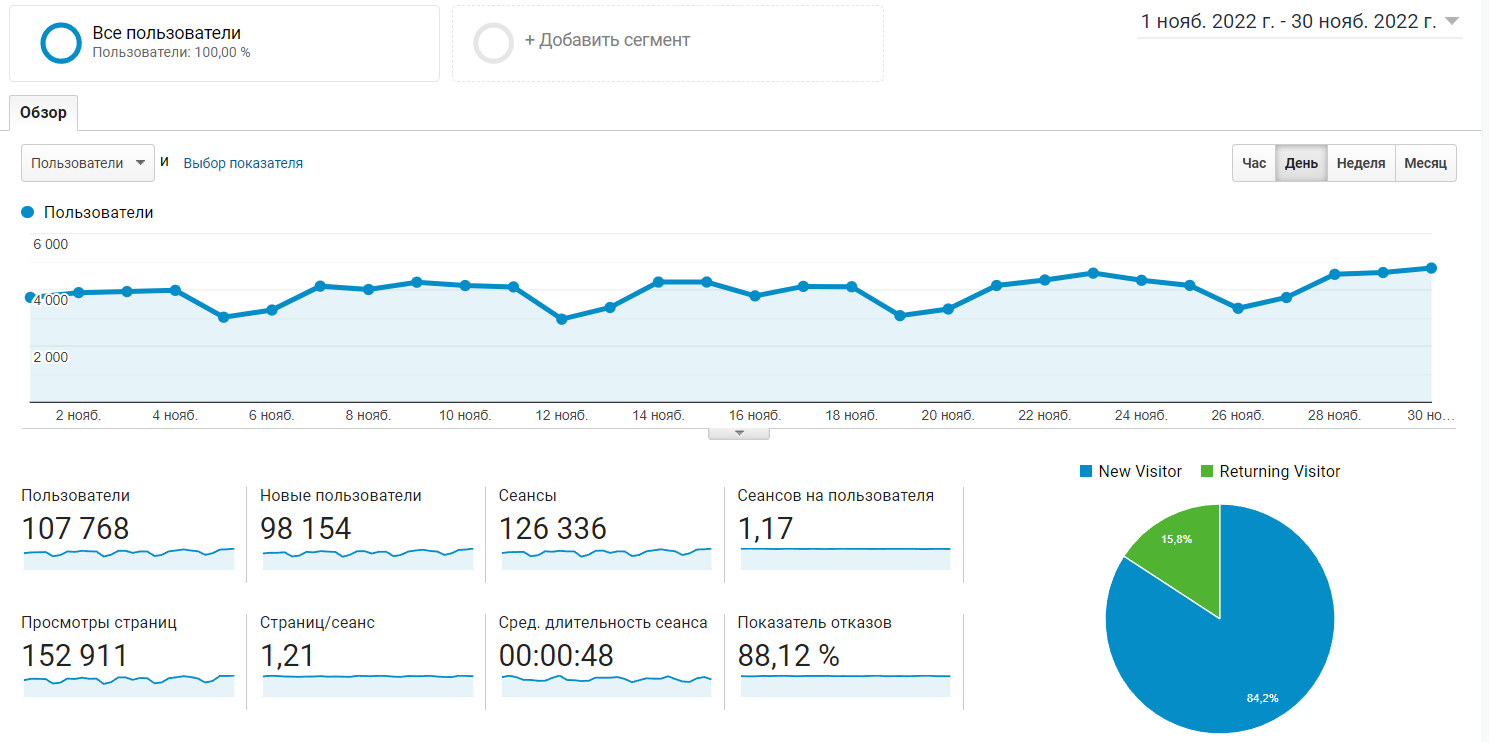 С начала года сайт посещали 856,4 тыс человек. Мы перевыполнили годовой план на 285% больше.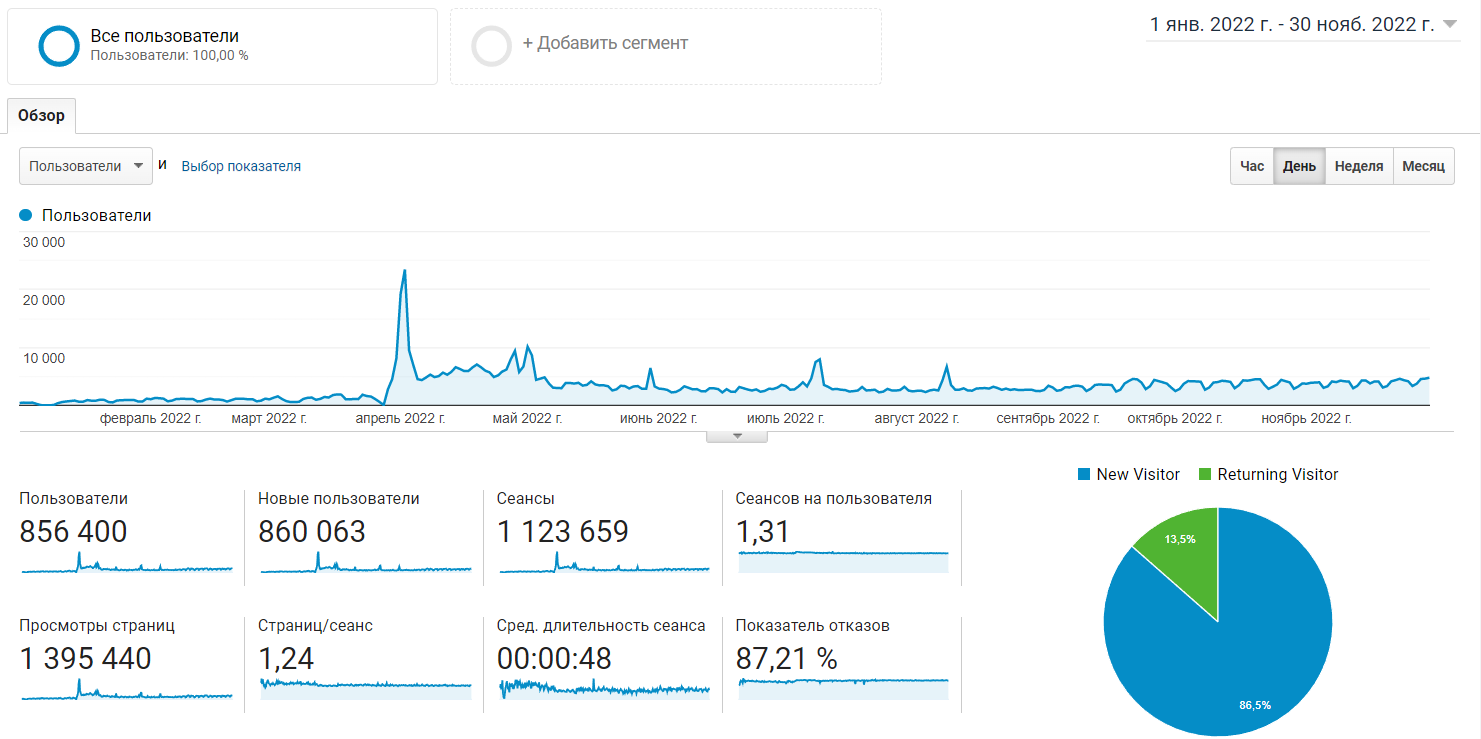 Охват соцсетей за ноябрь составили:  Instagram – 73 791, Facebook Kazislam – 7 576, Facebook Eislam – 35 517,  You Tube – 81 944, Vkontakte  – 10 671. Суммарно соцсети вместе 209 499 (С начала года – 2 199 094).Общий охват информационых ресурсов сайта и соцсетей за ноябрь – 317 267.С начала года охват всех соцсетей и сайта составил – 3 055 494 человек. Годовой план 3 000 000. По итогам 11 месяцев годовой план перевополнен.   __________________/____________/ ____________________  Должность, Ф.И.О (при его наличии) руководителя, либо его заместителя                                                     А. Орынтай	Дата заполнения ____________ 	Место печати  Грантополучатель: Общественное объединение «Конгресс религиоведов»Тема гранта: Обеспечение эффективного функционирование специального исламского Интернет-портала «Kazislam.kz»Сумма гранта:42 064 000 тенге№ЗадачамероприятияМероприятия  согласно детальному плануСрок исполнения мероприятияУровень достижения целевых индикаторов по продуктам социального проектаОписание (если, на момент сдачи отчетности деятельность выполнено частично, то описывается выполненная работа. Кроме того, при описании данного пункта необходимо ответить на вопрос, что представители целевой группы получили в рамках реализации проекта)Приложенные подверждающие документы(фото, ссылки и списки)Стоимость мероприятия, тенге1.Разьяснение идеологических принципов государственной политики в сфере религииИнформационно-аналитическое  сопровождение по разьяснению идеологических принципов государственной политики в сфере религии.ноябрьНовости – 14Статьи – 5Интервью – 1Инфографики – 1Вопросы-отв – 2Опросы – 1Информационные видеоролики направленные на разъяснение госполитики – 1Ситуативные видеоролики направленные на борьбу с идеологией ТиРЭ в мире - 4В рамках информационно-аналитического сопровождения по разъяснению идеологических принципов государственной политики в сфере религии, в течение отчетного периода редакция публиковала информационные и аналитические материалы (новости, статьи, интервью, инфографики, видеоконтент различного формата и другие материалы).Главный редактор в соответствии с задачами социального проекта и утвержденного Приложения «Детальное описание проекта» давал ежедневные и еженедельные рабочие задания постоянным и привлеченным специалистам по подготовке, написанию и публикации материалов. Редактора осуществляли наполнение сайта новостными сюжетами, занимались редактированием и публикацией различной информации, принимали разнообразные материалы от авторов, и размещали их, а сайте. Дизайнер по предоставленными редакторами материалам формировал и обрабатывал, и подготавливал для размещения фотографии /коллажи /инфографики и др.). Часть готовых материалов (новости, статьи, инфографики, а также видеоматериалы) по заданию редактора СММ- специалистом адаптировались и размещались на социальных сетях - «Facebook.com», «VK.com/ru, «Instagram.com» и др.По данному разделу в соответствии с детальным планом было опубликовано – 29 материала на сайте.  Основной задачей редакции интернет портала «Казислам» в рамках реализации данного мероприятия, являлось содействие повышению уровня грамотности населения по актуальным вопросам религиозной сферы, информированию население о светских принципах развития государства, месте и роли религии в светском обществе, формированию иммунитета к идеям радикальных организаций и течениям. Приобретение читателями системных знаний в сфере религии. Приложение №1673 5462.Информирование  населения о деструктивной деятельности (в т.ч. идеологии) различных радикальных и экстремистских  религиозных течений, и их опасности для обществаИнформационно-аналитическое сопровождение по информир-ию населения о деструктивной деятельности (в т.ч. идеологии) различных радикальных и экстремистских религиозных течений, и их опасности для общества ноябрьНовости – 14Статьи – 5Интервью – 1Инфографики – 1Вопросы-отв – 2Опросы – 1Информационные видеоролики направленные на разъяснение госполитики – 0Ситуативные видеоролики направленные на борьбу с идеологией ТиРЭ в мире – 4Видеорепортажи (сюжеты) профилактического характера с участием осуждённых за ТиРЭ, с разъяснениями теологов, психологов и  сотрудников УДР и ЦИПР –2В рамках информационно-аналитического сопровождения по информированию населения о деструктивной деятельности (в т.ч. идеологии) различных радикальных и экстремистских религиозных течений, и их опасности для общества, в течение отчетного периода редакция публиковала информационные и аналитические материалы (новости, статьи, интервью, инфографика, видеоконтент различного формата и другие материалы).Главный редактор в соответствии с задачами социального проекта и утвержденного Приложения 3 «Детальное описание проекта» давал ежедневные и еженедельные рабочие задания постоянным и привлеченным специалистам по подготовке, написанию и публикации материалов. Редактора осуществляли наполнение сайта новостными сюжетами, занимались редактированием и публикацией различной информации, принимали разнообразные материалы от авторов, и размещали их, а сайте. Дизайнер по предоставленными редакторами материалам формировал и обрабатывал, и подготавливал для размещения фотографии /коллажи /инфографики и др.). Часть готовых материалов (новости, статьи, инфографики, а также видеоматериалы) по заданию редактора СММ- специалистом адаптировались и размещались на социальных сетях - «Facebook.com», «VK.com/ru, «Instagram.com» и др.По данному разделу в соответствии с детальным планом было опубликовано – 30 материалов.  Таким образом в рамках реализации данного мероприятия редакция способствовала информированию населения о деструктивной сущности экстремистских и радикальных групп/сообщества /жамагатов их опасности для общества. Приложение №1909 1103.Разьяснение канонов традиоционного ислама, его развития в Казахстане , роли ислама в светском государстве и обществе.Информационно-аналитическое сопровождение по разьяснению канонов традиоционного ислама, его развития в Казахстане , роли ислама в светском государстве и обществе.ноябрьНовости – 28Статьи – 11Интервью – 3Инфографики –1Вопросы-отв – 7Опросы – 1Видеоролики, направленные на укрепление традиционного в РК ислама, с участием Верховного муфтия, экспертов и профессорского состава Университета Нур-Мубарак, КДР, УДР, ОФ и т.д). - 1В рамках информационно-аналитического сопровождения по разъяснению канонов традиоционного ислама, его развития в Казахстане, роли ислама в светском государстве и обществе профессиогальный штат редакции в течении отчетного периода публиковал необходимые информационные и аналитические материалы (новости, статьи, интервью, видеоконтент различного формата и другие материалы).Главный редактор в соответствии с задачами социального проекта и утвержденного Приложения 3 «Детальное описание проекта» давал ежедневные и еженедельные рабочие задания постоянным и привлеченным специалистам по подготовке, написанию и публикации материалов. Редактора осуществляли наполнение сайта новостными сюжетами, занимались редактированием и публикацией различной информации, принимали разнообразные материалы от авторов, и размещали их, а сайте. Дизайнер по предоставленными редакторами материалам формировал и обрабатывал, и подготавливал для размещения фотографии /коллажи /инфографики и др.). Часть готовых материалов (новости, статьи, инфографики, а также видеоматериалы) по заданию редактора СММ- специалистом адаптировались и размещались на социальных сетях - «Facebook.com», «VK.com/ru, «Instagram.com» и др.По данному разделу в соответствии с детальным планом было опубликовано – 52 материала.  Редакция в рамках реализации данного мероприятия проводила системное разъяснения для населения канонов традиционного ислама, его развития в Казахстане, роли ислама в светском государстве и обществе, повышала информированность население о деятельности Духовного управления мусульман.  Приложение №1.858 9024.Пропаганда национальных традиций и привитие патриотизмаИнформационно-аналитическое сопровождение по пропаганда национальных традиций и привитие патриотизманоябрьНовости – 30Статьи – 11Интервью – 3Инфографики – 1Вопросы-отв – 5В рамках информационно-аналитического сопровождения по пропаганде национальных традиций и привития патриотизма, в течение отчетного периода редакция публиковала информационные и аналитические материалы (новости, статьи, интервью, инфографики и другие).Главный редактор в соответствии с задачами социального проекта и утвержденного Приложения 3 «Детальное описание проекта» давал ежедневные и еженедельные рабочие задания постоянным и привлеченным специалистам по подготовке, написанию и публикации материалов. Редактора осуществляли наполнение сайта новостными сюжетами, занимались редактированием и публикацией различной информации, принимали разнообразные материалы от авторов, и размещали их, а сайте. Дизайнер по предоставленными редакторами материалам формировал и обрабатывал, и подготавливал для размещения фотографии /коллажи /инфографики и др.). Часть готовых материалов (новости, статьи, инфографики, а также видеоматериалы) по заданию редактора СММ- специалистом адаптировались и размещались на социальных сетях - «Facebook.com», «VK.com/ru, «Instagram.com» и др.По данному разделу в соответствии с детальным планом было опубликовано – 50 материала. В рамках реализации данного мероприятия редакция в соответствии с задачами редакция способствовала пропаганде национальных традиций и привитию патриотизма в казахстанском обществе пропаганде национальных традиций и привития патриотизма.  Приложение №1.726 2755.Повышение эффективности информа-нной и консультац-ной службы на итернет-портал «Kazislam»  и его позиционирование в качестве достоверного источника религиозных знаний среди населенияИнформационно-аналитическое сопровождение по повышение эффективности информа-нной и консультац-ной службы на итернет-портал «Kazislam»  и его позиционирование в качестве достоверного источника религиозных знаний среди населенияноябрьПосты - 160В рамках информационно-аналитического сопровождения по повышение эффективности информа-нной и консультац-ной службы на итернет-портал «Kazislam»  и его позиционирование в качестве достоверного источника религиозных знаний среди населения, профессиональный штат редакции публиковал осуществляли мнения экспертов, которые разъясняли актуальные проблемы, связанные с религиозной составляющей, вопросы исламского права, семьи в исламе, традиции казахского народа и их связь с Исламом, а также правильное понимание и толкование канонов религии. Опубликовано 160 актуальных постов в социальных сетях.Instagram: @kazislam.kzFacebook: @kazislam.kzVkontakte: kazislam.kzTwitter:@kazislam.kzТелеграмм:kazislam.kzТаким образом в рамках реализации данного мероприятия редакция способствовала удовлетворению спроса населения ответами на актуальные вопросы религиозной сферы.Приложение №1.296 667СМИ, социальные сетиНазвание публикацийОхват, уровеньКоличество публикацийДата выхода, ссылкаиз них: